ҠАРАР                                                                                    ПОСТАНОВЛЕНИЕ02 март 2020 й.                                № 29			      02 марта 2020 г.   Об определении мест под пастбища для выпаса скота на территории сельского поселения Дюртюлинский сельсовет муниципального района Шаранский район Республики БашкортостанВ соответствии с Федеральным законом от 06.10.2003 № 131-ФЗ «Об общих принципах организации местного самоуправления в Российской Федерации», Законом Республики Башкортостан от 30.05.2011 года №404-з «Об упорядочении выпаса и прогона сельскохозяйственных животных на территории Республики Башкортостан», согласно Решения Совета сельского поселения от 23.04.2014 года № 416 «Об утверждении Правил содержания, выпаса и прогона сельскохозяйственных животных в сельском поселении Дюртюлинский сельсовет муниципального района Шаранский район Республики Башкортостан» ПОСТАНОВЛЯЮ:Утвердить перечень мест под пастбища для выпаса скота на территории сельского поселения Дюртюлинский сельсовет муниципального района Шаранский район Республики Башкортостан (Приложение №1).	2.  Настоящее постановление вступает в силу с момента его обнародования.		3.  Контроль исполнения настоящего постановления оставляю за собой.Глава сельского поселения                                                                  Л.Н. Гибатова						Приложение №1 							к Постановлению сельского поселения 							Дюртюлинский сельсовет муниципального района 							Шаранский район Республики Башкортостан							от «02» марта  2020 г. №29Перечень мест под пастбища для выпаса скота на территории сельского поселения Дюртюлинский сельсовет муниципального района Шаранский район Республики БашкортостанБашкортостан РеспубликаһыШаран районымуниципальрайоныныңДyртөйлөауыл СоветыауылбиләмәһеХакимиәте452642, Дyртөйлөауылы, тел.(34769) 2-39-19email:durtss@yandex.ru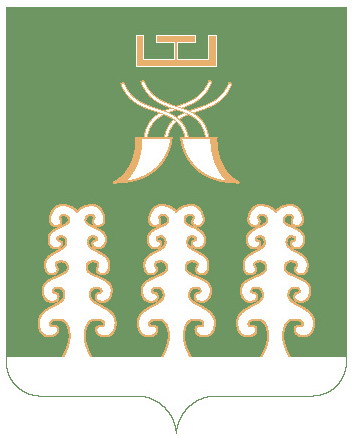 Республика БашкортостанАдминистрация сельского поселенияДюртюлинский  сельсоветмуниципального районаШаранский район452642 с. Дюртюли тел.(34769) 2-39-19email: durtss@yandex.ru№ п/пНаселенный пунктКадастровый номер участка1с. Дюртюли02:53:091902:902:53:091902:1002:53:091902:1302:53:091802:17Расположен в границах земельного участка с кадастровым номером 02:53:091901:112с. Еремкино02:53:091202:1402:53:092301:102:53:092002:102:53:092002:502:53:092002:43с. Барсуково02:53:091201:1702:53:091302:44д. Каракашлы02:53:092201:4Расположен в границах земельного участка с кадастровым номером 02:53:092202:302:53:091202:185д. Сарсаз02:53:091701:402:53:091403:46д. Тат-Кучук02:53:091102:3802:53:091102:397д. Улик-Елга02:53:091702:402:53:091601:402:53:091601:302:53:091602:8